MATH ADDITION NINJA BLACK BELT TESTMATH SUBTRACTION NINJA BLACK BELT TEST963 +874 =NUMBERS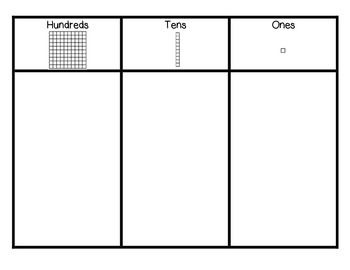 PICTURES645- 478 =NUMBERSPICTURES